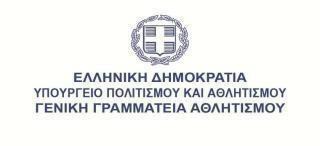 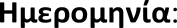 Κατάλογος εισερχομένων-εξερχομένων στην αθλητική εγκατάσταση για ενδεχόμενο ιχνηλάτησης επαφών λόγω COVID-19* Αναγράφεται η ημερομηνία του τελευταίου test COVID-19 που έχει κάνει ο εισερχόμενος ή απλώς «Ε» αν πρόκειται για εμβολιασμένο ή νοσήσαντα**Προσδιορίστε αν έχετε κάποιο σύμπτωμα από τα επόμενα: Πυρετός, Βήχας, Δύσπνοια, Πονόλαιμος, Κόπωση/Μυαλγία, Διάρροια, Ανοσμία με ένα "ΝΑΙ", αλλιώς σημειώστε "ΟΧΙ"*** Η υπογραφή βεβαιώνει ότι τα στοιχεία είναι αληθή και υποδηλώνει την αποδοχή και τήρηση των όρων χρήσης της εγκατάστασης όπως έχουν τεθεί από την ΠολιτείαΤο παρόν τηρείται και φυλάσσεται στην αθλητική εγκατάσταση για 14 ημέρες, αποκλειστικά και μόνο για λόγους ιχνηλάτησης των χρηστών της εγκατάστασης σε περίπτωση θετικού κρούσματος COVID-19.#ΟνοματεπώνυμοΙδιότηταe-mailΚινητό τηλ.Ημερομηνία τεστ COVID/ Εμβολιασμός*Συμπτώματα**Ώρα εισόδουΥπογραφή***Ώρα εξόδου1234567890